«Мәңгілік ел ұландары» 
«Жас Ұлан» бірыңғай балалар мен жасөспірімдер 
ұйымына қабылдау салтанаты  	2018 жылдың 05 мамыр  күні Жас Ұландар  күні және Астана қаласының 20 жылдық мерекесіне орай Оқушылар сарайында «Жас Ұлан» балалар мен жастар ұйымының қатарына қабылдау салтанаты өткізілді. «Жас Ұлан» қатарына қабылдаудың негізгі мақсаты - оқушылардың шығармашылық және танымдық, қоғамдық-әлеуметтік белсенділігін  көтеру. "Жас ұлан" балалар мен жастар ұйымының қатарына қабылдану құқығына оқу үздіктері, түрлі шығармашылық және интеллектуалды байқау, ғылыми-практикалық конференция жеңімпаздарынан қала мектептерінің Касымбек Жәнібек,   Абельдинова Дильназ, Ахметбекова Айжулдыз, Бергенбол Нұрсұлтан, Сейілхан Аліби,  Төлеухан Еркеназ, Өмірбек Темірбек, Никулин Роман, Әділханқызы Айдана, Смаилова Карина, Ілияс Гаухар,                       Гореева Регина, Дюсен Ақнұр,  Абзалбекова Мархаббат,   Джаханова Шаганэ, Арманқызы Азиза ие болды. Жасұлан ұйымының жаңа мүшелеріне  галстук  пен төсбелгі тағу құрметі қалалық балалар маслихаты депутаттарына берілді. Оқушылар сарайы, № 2 лицей, ЖББТМИ - ның үгіт - насихат топтары "Жас Ұлан" ұйымының мақсаты мен міндеттері,  «Асқақтаған - Астана» – Астана қаласының 20 жылдығы туралы айтылып өтті. 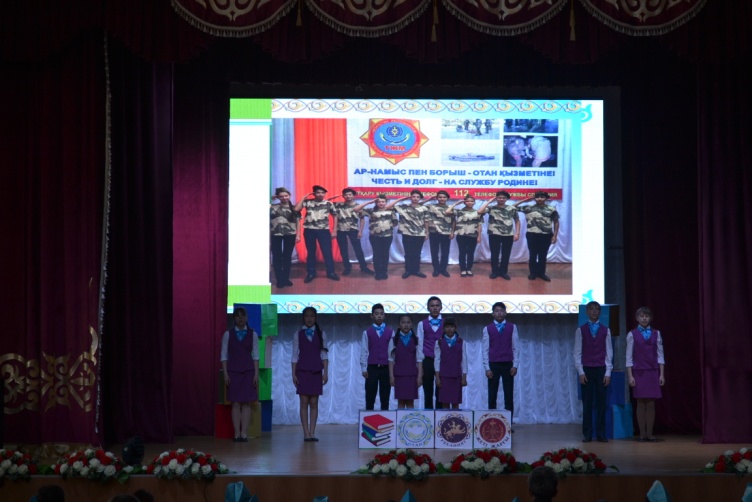 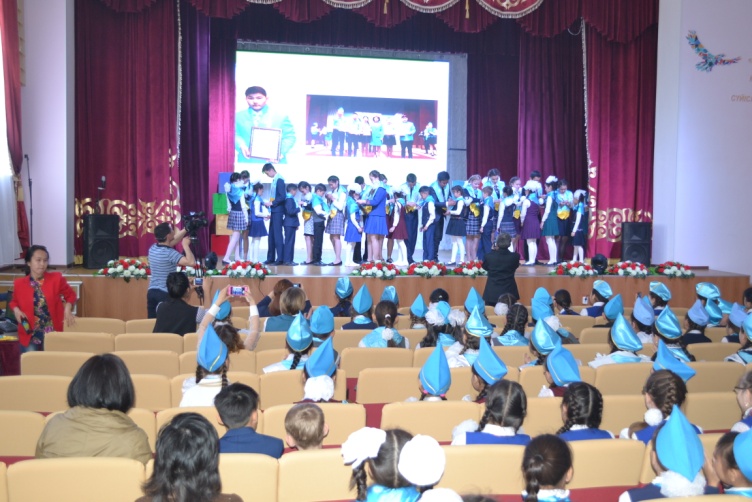 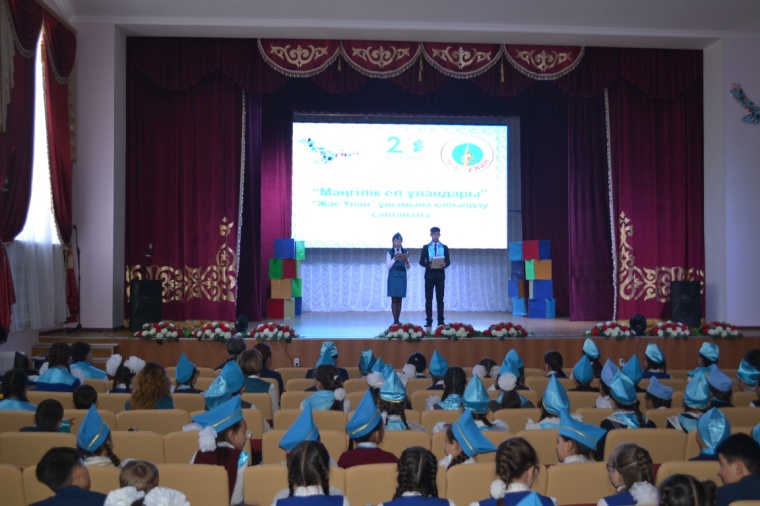 